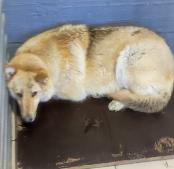 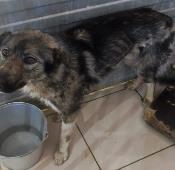 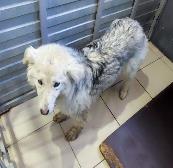 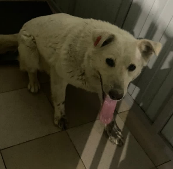 № 335Отловлено: 13.05.2023ул. Индустриальная, 29Вид: собака.Порода/пол: беспородная, сука.Окрас: рыжий с белым.Возраст: 3 года.Вес: 30 кг.Рост: 53 см. в холке.Приметы: ошейникОсобенности поведения: СпокойнаяИН: Вакцинация:Стерилизация: 
Вет. паспорт: нет№ 336Отловлено: 13.05.2023ул. Северная, 67Вид: собака.Порода/пол: беспородный, кобель.Окрас: темно - серый.Возраст: 2 года.Вес: 27 кг.Рост: 52 см. в холке.Приметы: Особенности поведения: СпокойныйИН: Вакцинация:Кастрация: 
Вет. паспорт: нет№ 337Отловлено: 13.05.2023ул. Северная, 67Вид: собака.Порода/пол: беспородная, сука.Окрас: белый с черным.Возраст: 3 года.Вес: 27 кг.Рост: 52 см. в холке.Приметы: Особенности поведения: СпокойнаяИН: Вакцинация:Стерилизация: 
Вет. паспорт: нет№ 338Отловлено: 13.05.2023СОНТ Транспортник-1Вид: собака.Порода/пол: беспородная, сука.Окрас: белый.Возраст: 2 года.Вес: 29 кг.Рост: 53 см. в холке.Приметы: Особенности поведения: АгрессивнаяИН: 643110800310434Вакцинация:Стерилизация: ранее
Вет. паспорт: нет